ФИНАНСОВЫЙ УНИВЕРСИТЕТ ПРИ ПРАВИТЕЛЬСТВЕ РФ УРАЛЬСКИЙ ФИЛИАЛКафедра «Математика и информатика»ПРОТОКОЛконсультационного клуба «Финансово-экономические вычисления»от 16 декабря 2019 года Руководитель: доцент кафедры «Математика и информатика», к.ф.- м.н., доцент И.П. Постовалова.
Количество и состав участников:общее количество участников – 22 чел.; в том числе:- научно-педагогический состав – преподаватели кафедры «Математика и информатика» – 1 чел.;- студенты 3 курса очного обучения направлений «Экономика» (311 и 313группы) -21 чел.Цель: Обсуждение актуальных вопросов по финансово-экономическим вычислениям. Активизация научно-исследовательской работы студентов.Задачи: Заслушать доклады студентов. Обсудить содержание докладов. Выявить актуальность, новизну и практическую значимость представленных докладов студентов. 1. Слушали вступительную речь И.П. Постоваловой о порядке работы консультационного клуба «Финансово-экономические вычисления».2. Слушали доклады студентов по актуальным вопросам финансово-экономических вычисленийВ выступлениях студентов представлены актуальность, новизна и практическая значимость полученных результатов, обоснованы методы научного исследования: 1) Доходность финансовой операции. Доходность за несколько периодов. Синергетический эффект, Бозова Ирина (311 гр.);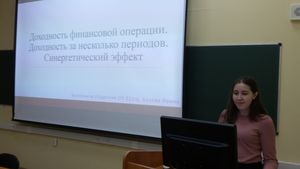 2) Риск финансовой операции. Количественная оценка риска финансовой операции. Коррелированность финансовых операций, Елизарова Алина (311 гр.);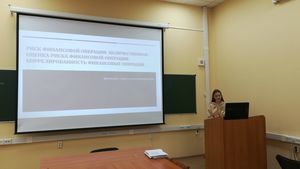 3) Виды финансовых рисков. Методы уменьшения риска финансовых операций, Положенко Мария (311 гр.);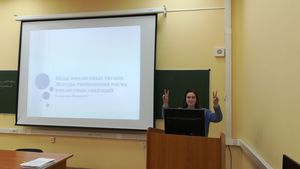 4) Принятие решений на финансовом рынке в условиях частичной неопределенности. Правило максимизации среднего ожидаемого дохода. Правило минимизации сpeднeгo oжидaeмoгo pиcка. Оптимальная (по Парето) финансовая операция. Правило Лапласа равновозможности, Попова Елена (311 гр.);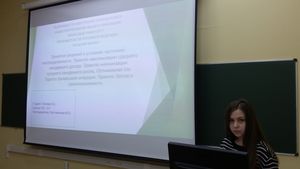 5) Оценка эффективности инвестиций, инвестиционного портфеля. Коэффициенты  Шарпа, Трейнора, Антонива Анастасия (313 гр.);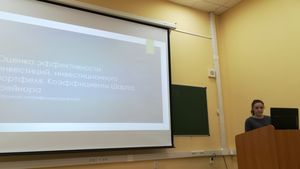 6) Диверсификация портфеля, Янтимиров Диас (311 гр.);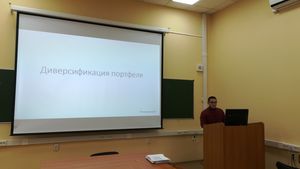 7) Понятия стоимости и структуры капитала компании. Стоимость собственного и заемного капитала. Структура капитала. Леверидж, Копылова Оксана (313 гр.);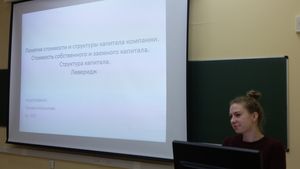 8) Структура капитала компании конечного возраста (теория БФО), Пронская Дарья (313 гр.);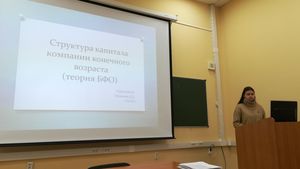 9)Теория Модильяни – Миллера без учета и с учетом корпоративных налогов. Модификации теории Модильяни – Миллера, Мосягина Елизавета (313 гр.).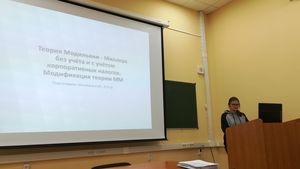 3. Обсуждение представленных докладов Студенты приняли активное участие в обсуждении представленных докладов, задавали вопросы.Постовалова И.П. прокомментировала выступления студентов и дала научные советы по совершенствованию представленного материала. 4. Подведение итогов консультационного клуба «Финансово-экономические вычисления» Постановили: 1. Признать актуальными и практически значимыми доклады студентов.2. Содержание докладов считать соответствующим заявленной теме. 3. Рекомендовать доклады студентов для публикации в журналах и сборниках конференций РИНЦ.«16» декабря 2019 г.Доцент кафедры «Математика и информатика» __________Постовалова И.П.